Перечень работ по текущему  ремонту общего имущества многоквартирного дома 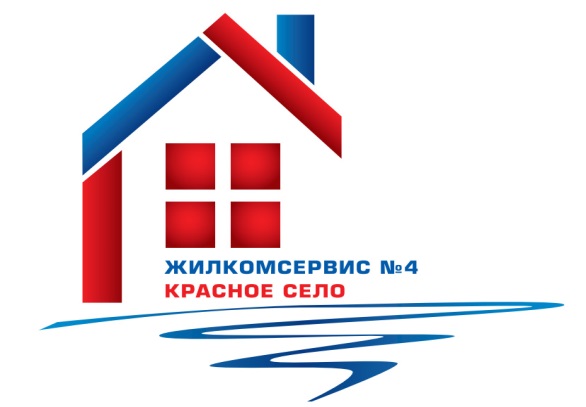 на 2015 годАдрес:                                              ул. Красногородская, д. 15№ п/пНаименование работ № п/пНаименование работ 1Ремонт внутреннего ливнестока 2, 3 парадная2Замена окон 1 парадная3Замена и ремонт запорной арматуры систем ЦО и ХВС4Аварийно-восстановительные работы5Замена фановых труб в подвале (частично)